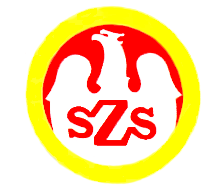 Tabela  wyników
ORGANIZATOR
Danuta Pasoń            Komunikat z zawodów sportowychNazwa zawodów    Mistrzostwa Gminy Dobrzeń Wielki / Dwa Ognie
IGRZYSKA DZIECI - chłopcyMiejsce i data    DOBRZEŃ WIELKI -  07.11.2023 r.Godz.  9.10- weryfikacja dokumentów, odprawa opiekunów, losowanieGodz.  9.30 - rozpoczęcie zawodówGodz.  13.30- zakończenie zawodówZespoły startujące pełna nazwa – kolejność wylosowanych miejsc:Zespoły startujące pełna nazwa – kolejność wylosowanych miejsc:1Publiczna Szkoła Podstawowa Dobrzeń Wielki2Publiczna Szkoła Podstawowa Chróścice3Publiczna Szkoła Podstawowa 3 Dobrzeń Wielki4Zespół Szkolno-Przedszkolny KupLp.Godz.KNazwa szkołyNazwa szkołyNazwa szkołyWynik 1……-……1-4PSP Dobrzeń Wlk.ZSP Kup11 : 82……-……2-3PSP ChróścicePSP 3 Dobrzeń Wlk.20 : 193……-……4-3ZSP KupPSP 3 Dobrzeń Wlk.10 : 104……-……1-2PSP Dobrzeń Wlk.PSP Chróścice30 : 105……-……2-4PSP ChróściceZSP Kup17 : 196……-……3-1PSP 3 Dobrzeń Wlk.PSP Dobrzeń Wlk.9 : 16Szkoła1234BramkiPunkty MiejscePSP Dobrzeń Wielki30 : 1016 : 911 : 857 : 276IPSP Chróścice10 : 3020 : 1917 : 1947 : 682IIIPSP 3 Dobrzeń Wielki9 : 1619 : 2010 : 1038 : 461IVZSP Kup8 : 1119 : 1710 : 1037 : 383II